01-358 ПАХТ-ЗиС-150 пожарный автомобиль химического пенного тушения на шасси ЗиС-150 4х2, боевой расчёт 3, пенопорошок до 2 тн, пеногенератор ПГ-50 4 шт., подъёмник-пенослив 3 шт., полный вес до 7.9 тн, ЗиС-120 90 лс, 65 км/час, ? экз., мастерские ПО, с 1955 г.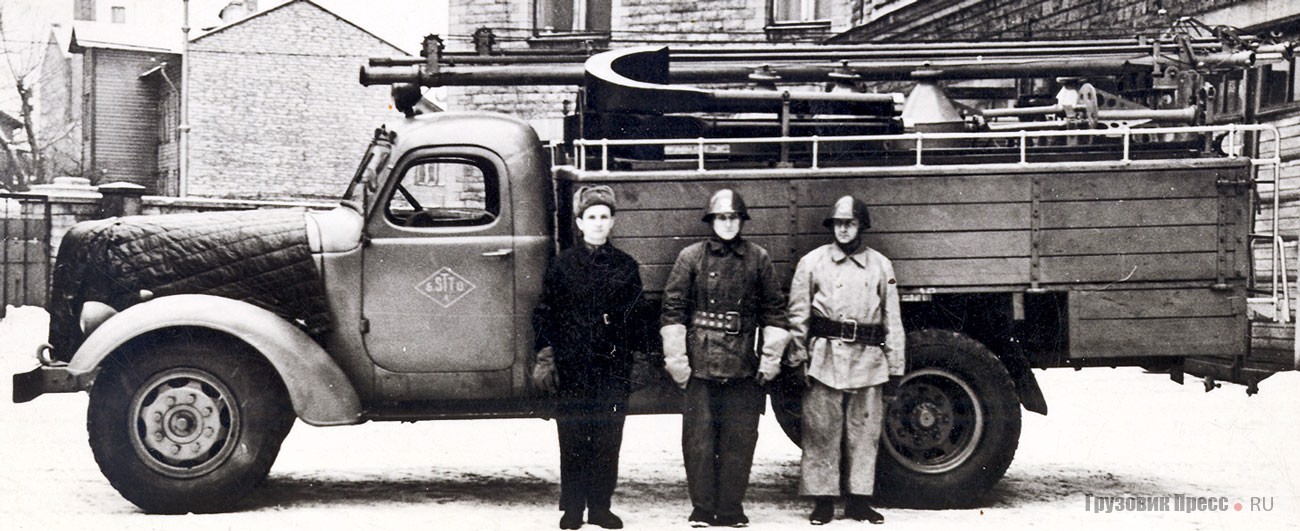  Разработан ЦНИИПО, опытный экземпляр изготовлен в мастерских ЦНИИПО в 1955 г. на базе серийного бортового грузовика ЗиС-150. В дальнейшем документация передана на места в УПО-ОПО. Общее количество автомобилей ПАХТ-ЗиС-150, построенных в СССР,неизвестно. Неизвестны и факты их боевого применения, хотя подобные автомобили в то время должны были активно применяться — аналогичных им средств тушения тогда просто не существовало. По серьезному - к А.В. Карпову: Пожарный автомобиль в СССР: в 6 ч., Ч. 2: Пожарный типаж т. 2: Целевое применение, Москва, 2013, со стр. 162, а покороче так. Химическая пена представляет собой концентрированную эмульсию двуокиси углерода в водном растворе минеральных солей с содержанием пенообразующего вещества. Химическая пена образовывалась из пенопорошков, состоящих из кислотной (размолотый сернокислый глинозём) и щелочной (измельчённый бикарбонат натрия) частей, а непосредственное получение пены из пенопорошка осуществлялось с помощью пеногенераторов.Успех химического тушения напрямую зависел от чистоты и состояния пенопорошка. Ведь, впитывая влагу, он терял свои свойства, превращаясь в твёрдую массу с последующим окаменением. Слежавшийся пенопорошок терял сыпучесть, становясь малопригодным для дальнейшего эффективного использования. А потому нужно было найти выход, повышающий эффективность применения пенопорошка. Для этого были определены два пути решения проблемы: совершенствование существующих средств пенного тушения с учётом способа их доставки и применения и создание принципиально новых образцов противопожарного вооружения.  В рамках первого направления был создан автомобиль ПАХТ (пожарный автомобиль химического тушения) на шасси бортового грузовика ЗиС-150, отличавшегося простотой конструкции и невысокой себестоимостью.  Пожарный автомобиль химического пенного тушения предназначается для доставки к месту пожара личного состава боевого расчета, средств химического пенного тушения, специального оборудования и пожарно-технического вооружения. Автомобиль химического пенного тушения оборудуется на шасси грузового автомобиля ЗиЛ-150. Автомобиль оснащен оборудованием и пожарно-техническим вооружением, необходимым для тушения пожаров нефти и нефтепродуктов с помощью химической пены, образуемой из пенопорошков.В соответствии с назначением на автомобиле вывозится: а)  пенопорошок;б) пеногенераторы для образования химической пены;в) пеноподъемники для подачи химической пены в горящие резервуары;г) переносная автогенорезательная установка для вскрытия горящих помещений и сооружений;д) противопожарное вооружение и саперный инструмент; е) ручные пенные стволы.Техническая характеристика1. Общие данные по  автомобилюМарка автомобиля ПАХТ-ЗиС-150Марка шасси ЗиС-150Габаритные размеры (с пеноподъмниками) мм: длина 7500, ширина 2430, высота 2710;     Весовые   данные:вес автомобиля без снаряжения и боевого расчета (с запасным колесом) 4875 кгвес автомобиля с полной нагрузкой 7895 кг    Распределение веса по осям с полной нагрузкой кг: на переднюю 2045, на заднюю 5850; 2. Данные проходимостиНизшие точки с полной нагрузкой мм: передняя ось 325, картер заднего моста 265;  Наименьший радиус поворота по колее внешнего переднего колеса  7500-8000 ммУглы въезда с полной нагрузкой; передний 32°, задний 25°3 Эксплуатационные данныеМаксимальная скорость по шоссе           65   км/часЕмкость бензинового бака                      150   лРасход бензина на 100 км пробега           38  л4. ДвигательМарка                                                                                  ЗиС-120Максимальная мощность                                                     90  лс Число оборотов при максимальной мощности             2800  об/мин5. Данные специального оборудования и вооруженияПеноподъемник             .                                                      3   штПеногенератор ПГ-50                                                          4   Автогенорезательная установка                                         1     Пенопорошок в металлических банках (вес 40-45 кг) 1800-2000 кгСирена газовая                                                                     1   шт6. Дополнительно е  электрооборудованиеПрожектор поворотный ПА-20                                         1  штМигающая фара ФГ-1                                                        1   Передние сигналы поворота ФГ-1                                    2   Задние сигналы поворота БС-42                                       2   Плафоны освещения в закрытой платформе ПК-2Б       3  Розетки   штепсельные                                                       2   Но несмотря на массу положительных моментов конструкции данного автомобиля, он не решал главной проблемы: эффективного химического тушения с устранением известных недостатков, оставаясь, по сути, только транспортным автомобилем, который мог работать в паре с настоящим пожарным автомобилем.Эдакая транспортно-заряжающая машина, если брать военную аналогию. Но при этом основные функции по непрерывности и дозированию пенопорошка, как и успех тушения, зависели от человеческого фактора. А учитывая состояние тогдашних российских дорог, то проходимости базового неполноприводного шасси было недостаточноИз статьи в журнале «Пожарное дело» №6 за 1955 год. Инж. Р. Ляшук «Автомобиль химического пенного тушения». По заданию Главного управления пожарной охраны ЦНИИПО разработал технический проект, рабочие чертежи и изготовил опытный образец спрошенного пожарного автомобиля химического пенного тушения. Автомобиль смонтирован на шасси ЗиС-150 без каких-либо существенных изменений, Он прост по конструкции, удобен в эксплуатации и обслуживании.Кузов автомобиля представляет собой стандартную платформу заводского изготовления, на которой устанавливается металлический каркас с крышей, Боковые борта кузова откидные, задний борт - не откидной, Каркас кузова крепится болтами (через нижние опорные планки н угольники) к поперечным и продольным брускам платформы, а также к лонжеронам шасси (спереди). Основанием крыши служит верхняя сварная рама каркаса, на которой размешаются деревянные бруски, обшитые поверху фанерой и листовым металлом. Крыша достаточно жесткая и позволяет устанавливать основное противопожарное оборудование и подъемники-пеносливы.  На крыше имеются деревянные решетки, предохраняющие ее от порчи и продавливания, когда на ней находится обслуживающий персонал (при съеме и установке противопожарного оборудования). По бокам крыши устроено ограждение из труб со стойками.На заднем борту кузова по обеим сторонам закреплены две полуоткидные лесенки. Нижняя часть лесенок шарнирно соединяется с верхней частью и в поднятом положении закрепляется пружиной защелкой, Благодаря этому не уменьшается задний угол въезда автомобиля, Внешние боковые поручни лесенок в верхней части соединяются с перилами крыши и образуют с ними одну конструкцию.Внизу задней части кузова, по бокам, имеются ящики с выдвижными полками, на которых устанавливается противопожарное оборудование. Полки выдвигаются из ящиков при поднятой нижней части лесенок.Внутри кузова на полу укреплены стальные направляющие для укладки банок с пенопорошком, Каждый ряд балок удерживается от соприкосновения с боковыми бортами кузова и от произвольного выпадания при открывании …Техническая характеристика автомобиля следующая:Марка ПАХТ-ЗиС-150Число мест в кабине 3 Габаритные размеры в мм; общая длина (с подъемниками-пеносливами) 7500, ширина 2430, высота (с полъемниками-пеносливами) 2710.Вес автомобиля без пеногенераторного порошка, оборудования и команды с полной заправкой и запасным колесом в кг 4875.Вес автомобиля с полной нагрузкой (в боевой готовности) в кг 7895.Распределение веса по осям в кг:a) без снаряжения: на переднюю ось 1805, на заднюю ось 3070;б) с полной нагрузкой на переднюю ось 2045. на заднюю ось 5850Вес вывозимого пенопорошка в кг 1800 -2000Оборудование для подачи химической пены:комбинированные подъемники-пеносливы системы Трофимова 3пеносливы с удлинителями и специальными разветвлениями 2пеногенераторы ПГ-50 в комплекте с разветвлением 4.Прочее оборудование:переносная установка для резки стали (ПУРС) 1ножи для вскрытия банок с пенопорошком 4,мостики для погрузки на автомобиль банок с пенопорошком 4.носилки для переноски банок с пенопорошком 4ЗиС-150 ЗиС-150 — первый послевоенный грузовик московского автозавода. Великая отечественная война помешала доведению до серийного производства семейства ЗиС-15, проектируемому на смену ЗиС-5. В 1943 году начали проектировать ЗиС-150. Первый опытный ЗиС-150, построили в начале 1944 года. International KP11 послужил основой для советского грузовика, оригинальными были только капот и облицовка радиатора. Второй опытный образец построили в начале 1945 года. На нем уже устанавливали оригинальные кабины. В 1947 году был готов третий опытный образец ЗиС-150. Завод ограничился тремя прототипами, которые не прошли полного цикла испытаний. Хронология: 30 октября 1947 года первая партия ЗиС-150.                        27 января 1948 года началась сборка конвейерной линии.                   до 26 апреля 1948 года на заводе параллельно собирались ЗиС-150 и его предшественник ЗиС-50. 26 июня 1956 года Московский автомобильный завод имени И.В. Сталина был переименован в Московский автомобильный завод имени И.А. Лихачева. Соответственно сменилось и обозначение выпускаемой продукции — с августа того же года ЗиС-150 стал именоваться ЗиЛ-150. Соответствующая надпись «ЗиЛ» появилась вместо прежней «ЗиС». Выпуск ЗиЛ-150 прекращён 7 октября 1957 года и начат выпуск модернизированного ЗиЛ-164. Всего было выпущено 771883 грузовика ЗиС-150.ЗиС-150: технические характеристики ХарактеристикиЗиС-15ЗиС-150ЗиС-156ЗиС-156АЗиС-120НЗиС-585Колесная формула4x24x24x24x24x24x2Число мест333333Длина, мм656067206720672056755940Ширина, мм223524702470247022902290Высота, мм226521802180218021802180База, мм440040004000400040004000Колея передних/задних колес, мм1630/17801700/17401700/17401700/17401700/17401700/1740Радиус поворота, мн/д8,58,58,58,58,5Дорожный просвет, ммн/д265265265265265Грузоподъемность, кг3500400035004000-3500Снаряженная масса, кг330039004600460038154190Масса буксируемого прицепа, кгн/д4500450045009000*-Двигатель (тип)н/д (К, I6)ЗиС-120 (К, I6)ЗиС-120 (К, I6)ЗиС-120 (К, I6)ЗиС-120 (К, I6)ЗиС-120 (К, I6)Рабочий объем, см3555555555555555555555555Мощность двигателя, л.с. при (об/мин)82 (2600)90 (2400)74 (2400)85 (2400)90 (2400)90 (2400)Максимальная скорость, км/ч656560655565Расход топлива, л/100 кмн/д38,0**42,0***39,039,0Запас топлива, л100150400250***300150 н/д — нет данных
 * для ЗиС-120Н — наибольший допустимый вес полуприцепа с грузом
 ** 75,0 м3 коксового газа или 37,5 м3 метана
 *** сжиженного газа н/д — нет данных
 * для ЗиС-120Н — наибольший допустимый вес полуприцепа с грузом
 ** 75,0 м3 коксового газа или 37,5 м3 метана
 *** сжиженного газа н/д — нет данных
 * для ЗиС-120Н — наибольший допустимый вес полуприцепа с грузом
 ** 75,0 м3 коксового газа или 37,5 м3 метана
 *** сжиженного газа н/д — нет данных
 * для ЗиС-120Н — наибольший допустимый вес полуприцепа с грузом
 ** 75,0 м3 коксового газа или 37,5 м3 метана
 *** сжиженного газа н/д — нет данных
 * для ЗиС-120Н — наибольший допустимый вес полуприцепа с грузом
 ** 75,0 м3 коксового газа или 37,5 м3 метана
 *** сжиженного газа н/д — нет данных
 * для ЗиС-120Н — наибольший допустимый вес полуприцепа с грузом
 ** 75,0 м3 коксового газа или 37,5 м3 метана
 *** сжиженного газа н/д — нет данных
 * для ЗиС-120Н — наибольший допустимый вес полуприцепа с грузом
 ** 75,0 м3 коксового газа или 37,5 м3 метана
 *** сжиженного газа